Gledališka skupina OŠ BičevjeBIČEVSKI POLHIpredstavljaigro Janeza RemškarjaPREKLETSTVO ZELENIH ŠTUMFOV11. marca 2020 ob 10.50 v kulturnem centru Španski borciFOGU – FESTIVAL otroške gledališke ustvarjalnosti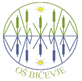 Wilburga:Maša KogovšekAntonezija:Sara BerkGertrude:Tjaša PečekCiklamija:Mia SjekločaFrančeska:Žana IvanušecNežika:Julija KastelicAnabela:Lani Klavs OpsenicaKaja:Lana TomažičNanja:Ronja DretnikNace:Tian PintaričMaks:Adnan RamićAngeloti:Natan PajićLia:Delfina Bocevskamama:Lejla Ličina